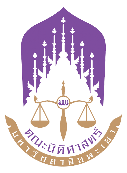 แบบบันทึกสถานประกอบการการนิเทศฝึกงาน คณะนิติศาสตร์ มหาวิทยาลัยพะเยา
ส่วนที่ 1 ข้อมูลทั่วไปอาจารย์นิเทศอาจารย์ผู้นิเทศ ผู้ร่วมนิเทศ  1. 2. 3. สถานประกอบการชื่อสถานประกอบการ สถานที่ตั้ง ตำบล/อำเภอ/เขต  จังหวัด ผู้ให้ข้อมูลนิเทศ    1.  ตำแหน่ง 2.  ตำแหน่ง 3.  ตำแหน่ง 4.  ตำแหน่ง นิสิตฝึกงานรายชื่อนิสิตที่ได้รับการนิเทศในสถานประกอบการแห่งนี้ จำนวน  คน1.  รหัสนิสิต  หลักสูตร 2.  รหัสนิสิต  หลักสูตร  3.  รหัสนิสิต  หลักสูตร 4.  รหัสนิสิต  หลักสูตร 5.  รหัสนิสิต  หลักสูตร 
ส่วนที่ 2 คุณภาพสถานประกอบการคำชี้แจง : โปรดเติมข้อความในช่องว่างที่ตรงกับความคิดเห็นของท่านโดยมีระดับความคิดเห็น ดังนี้หมายถึง เห็นด้วย หรือ เหมาะสม มากที่สุดหมายถึง เห็นด้วย หรือ เหมาะสม มากหมายถึง เห็นด้วย หรือ เหมาะสม ปานกลางหมายถึง เห็นด้วย หรือ เหมาะสม น้อยหมายถึง เห็นด้วย หรือ เหมาะสม น้อยที่สุดประเด็นความคิดเห็นระดับความคิดเห็นหมายเหตุ1. ความเข้าใจเกี่ยวกับแนวคิดการฝึกงาน	1.1 ผู้บริหาร	1.2 เจ้าหน้าที่ฝ่ายบุคคล	1.3 พนักงานที่ปรึกษา (Job Supervisor)2. คุณลักษณะงานที่มอบหมายให้นิสิตปฏิบัติ  	2.1 ปริมาณงานมีความเหมาะสม  	2.2 คุณภาพงานตรงตามลักษณะของสาขาวิชาเอก	2.3 ลักษณะงานมีความปลอดภัย ไม่เสี่ยงหรือก่อให้เกิดอันตราย3. การจัดการ และสนับสนุนการฝึกงาน  	3.1 การประสานงานภายในสถานประกอบการระหว่างฝ่ายบุคคลและพนักงานที่ปรึกษาเป็นไปอย่างมีประสิทธิภาพ	3.2 พนักงานที่ปรึกษามีความรู้ และประสบการณ์ตรงกับสาขาวิชาของนิสิต	3.3 พนักงานที่ปรึกษามอบหมายงาน สอนงาน และให้คำปรึกษาอย่างเหมาะสม	3.4 มีความพร้อมด้านอุปกรณ์หรือเครื่องมือสำหรับให้นิสิตปฏิบัติงาน	3.5 ให้ความสำคัญต่อการประเมินผลการปฏิบัติงาน และรายงานนิสิต		3.6 ฝ่ายบุคคล/ผู้ที่เกี่ยวข้อง มีการปฐมนิเทศ แนะนำกฎระเบียบต่าง ๆ ขององค์กรให้นิสิตทราบ		 มี				 ไม่มี	3.6 ฝ่ายบุคคล/ผู้ที่เกี่ยวข้อง มีการปฐมนิเทศ แนะนำกฎระเบียบต่าง ๆ ขององค์กรให้นิสิตทราบ		 มี				 ไม่มี	3.6 ฝ่ายบุคคล/ผู้ที่เกี่ยวข้อง มีการปฐมนิเทศ แนะนำกฎระเบียบต่าง ๆ ขององค์กรให้นิสิตทราบ		 มี				 ไม่มี  	3.7 มีพนักงานที่ปรึกษา ดูแลนิสิตภายในสัปดาห์แรกที่เข้างาน		 มี				  ไม่มี  	3.7 มีพนักงานที่ปรึกษา ดูแลนิสิตภายในสัปดาห์แรกที่เข้างาน		 มี				  ไม่มี  	3.7 มีพนักงานที่ปรึกษา ดูแลนิสิตภายในสัปดาห์แรกที่เข้างาน		 มี				  ไม่มี  	3.8 มีการจัดทำแผนการทำงานตลอดระยะเวลาของการปฏิบัติงาน		 มี				  ไม่มี  	3.8 มีการจัดทำแผนการทำงานตลอดระยะเวลาของการปฏิบัติงาน		 มี				  ไม่มี  	3.8 มีการจัดทำแผนการทำงานตลอดระยะเวลาของการปฏิบัติงาน		 มี				  ไม่มี	3.9 สวัสดิการที่ให้ระหว่างนิสิตปฏิบัติงาน		ค่าตอบแทน 	 ไม่มี    มี บาท/		อาหาร		 ไม่มี	   มี บาท/		ที่พัก		 ไม่มี	   มี	  ไม่มีค่าใช้จ่าย						  มี บาท/		รถรับส่งไปกลับระหว่างสถานประกอบการกับที่พักหรือชุมชนใกล้เคียง				 ไม่มี		 มี	 ไม่มีค่าใช้จ่าย							 มีค่าใช่จ่าย บาท/		อื่น ๆ (ระบุ) 	3.9 สวัสดิการที่ให้ระหว่างนิสิตปฏิบัติงาน		ค่าตอบแทน 	 ไม่มี    มี บาท/		อาหาร		 ไม่มี	   มี บาท/		ที่พัก		 ไม่มี	   มี	  ไม่มีค่าใช้จ่าย						  มี บาท/		รถรับส่งไปกลับระหว่างสถานประกอบการกับที่พักหรือชุมชนใกล้เคียง				 ไม่มี		 มี	 ไม่มีค่าใช้จ่าย							 มีค่าใช่จ่าย บาท/		อื่น ๆ (ระบุ) 	3.9 สวัสดิการที่ให้ระหว่างนิสิตปฏิบัติงาน		ค่าตอบแทน 	 ไม่มี    มี บาท/		อาหาร		 ไม่มี	   มี บาท/		ที่พัก		 ไม่มี	   มี	  ไม่มีค่าใช้จ่าย						  มี บาท/		รถรับส่งไปกลับระหว่างสถานประกอบการกับที่พักหรือชุมชนใกล้เคียง				 ไม่มี		 มี	 ไม่มีค่าใช้จ่าย							 มีค่าใช่จ่าย บาท/		อื่น ๆ (ระบุ) ความคิดเห็นเพิ่มเติม